На экскурсии в клубе «Патриот» 7Г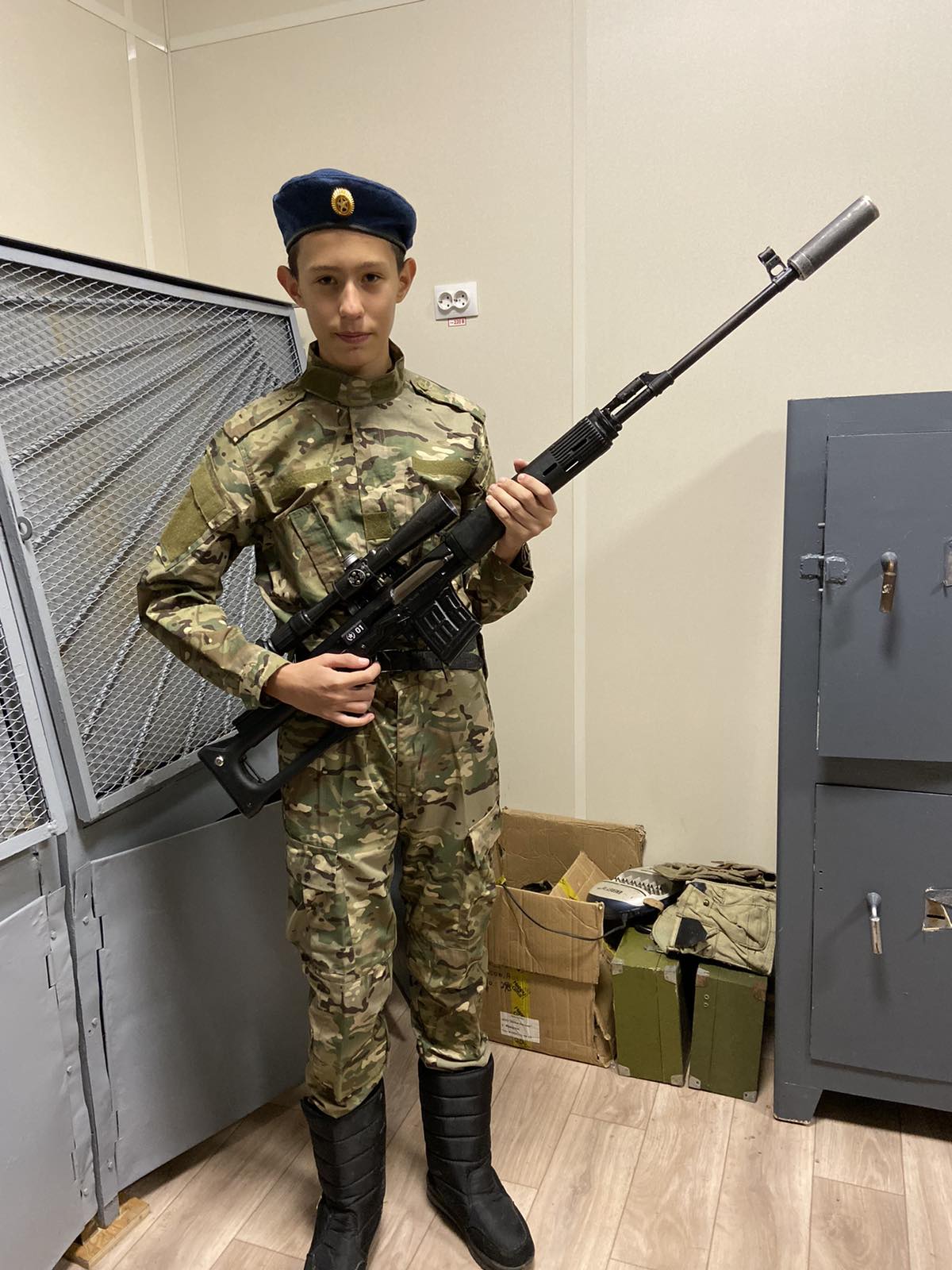 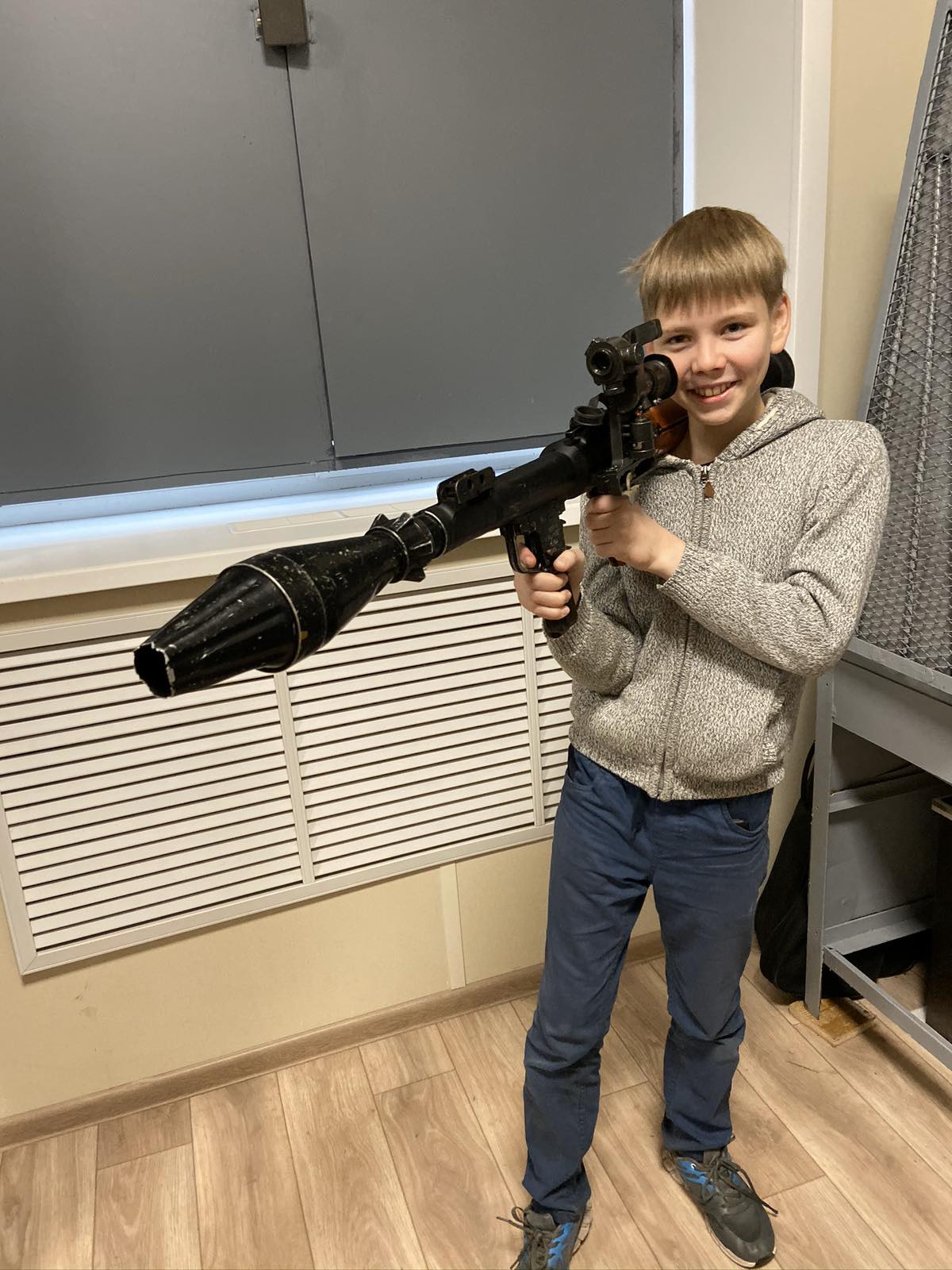 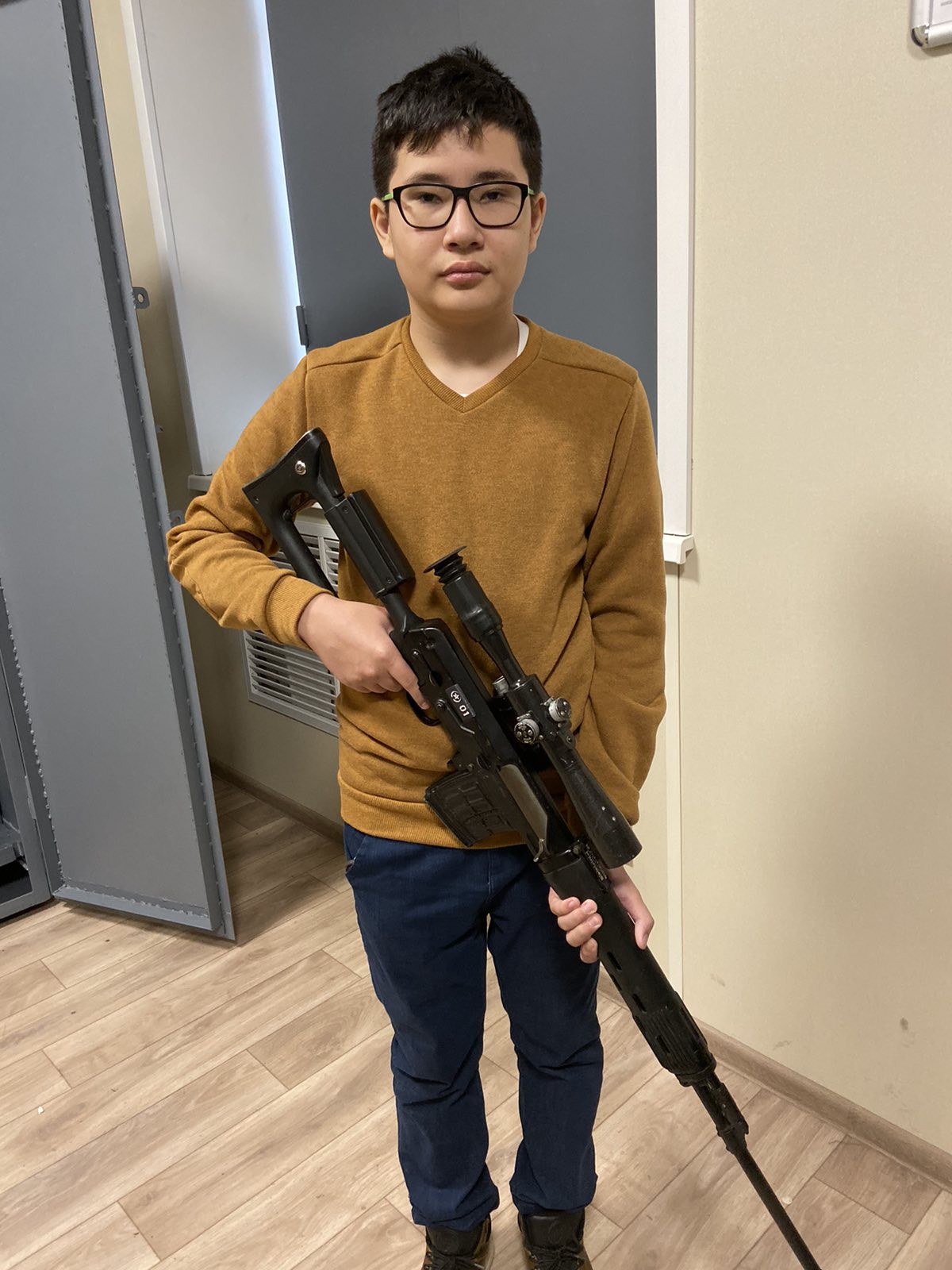 